Nombre y apellido											La hora	
¿Cómo leo en español? – How do I read in Spanish?							La fecha	Pasos (Steps):Before you read, always look at the questions at the end. This will help you understand what you are reading about. This will also help you when looking for answers. Look at the comprehension questions below. What do you think this reading is about?Number the paragraphs. Example:  1Skim through the reading. Circle the cognates that you recognize. Cognate (cognado) – a word that looks the same in more than one language and has the same meaning. Examples: idea – idea, hospital – hospital, memoria – memory, exacto – exactUnderline words that you do know. Write down five words from the reading that you do not know. Use wordreference.com to look up their meaning. You normally want to look at the first definition.____________________________________________ ________________________________________________________________________________________________________________________________________________________________________________Use the space below to add words that other students didn’t know in class. Add them if you don’t know them. 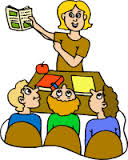 Good readers follow along.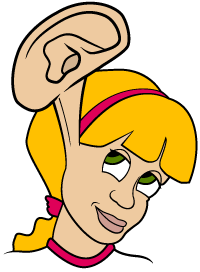 Your head is up and you are looking at the Reading. Use your finger, a ruler or a piece of paper so that you don’t lose your place.Listen, while the narrator speaks. https://www.youtube.com/watch?v=Uza-5W_Pnlk&feature=share Now watch the video and if necessary, the subtitles. Good readers and good listeners look similar. Answer the questions below. You may have to read to yourself again.La lectura (The Reading):¿Qué tiempo hace? Es primavera. ¿Qué tiempo hace? No hay nubes en el cielo. El mar está tranquilo, no hay olas y hace sol. Hace viento. Las banderas se están moviendo. Hace buen tiempo. Hay algunas nubes en el cielo. Hay quince grados bajo cero, hace muchísimo frío. Pero son helados.Es verano. Estamos a 32 grados. Mira las sombrillas. Hace mucho viento. Pero hace calor. Y la gente se está bañando en la playa.Es otoño. ¿Qué tiempo hace? Hay nubes en el cielo. Está nublado. Va a empezar a llover. Está lloviendo. La gente lleva paraguas. Y hay charcos en el suelo. En el charco se ven las gotas de lluvia. Hoy hace bastante frío. Aquí hay un termómetro muy grande. ¿A qué temperatura estamos? A diez grados.Es invierno. Hace sol pero hace frío. La genta lleva ropa de abrigo. ¿Ves las sombras en el suelo? Son las nueve menos diez de la mañana. Y la televisión dice que hay seis grados en la calle.Hace mucho frío fuera. Pero en mi casa tengo calefacción y no hace frío. Ahora está nevando en la ciudad. Aquí normalmente no nieva en invierno. Sólo algunos años.¿Has visto el rayo? ¿Oyes el trueno? Hace mal tiempo. Ayer nevó. Hoy hay mucha nieve en las montañas, en el suelo, y en los árboles. Hay mucha niebla. ¿Ves la montaña en al fondo? Está encima de las nubes. ¡Qué frío tengo! ¡Me voy a casa! ¡Adiós!Preguntas de comprensión (Comprehension questions): Answer the questions in complete sentences in Spanish. What is the weather like in spring? How do you know?What is the weather like in summer? How do you know?What is the weather like in fall? How do you know?What is the weather like in winter? How do you know?Las preguntas (Questions) Write two questions in English that you could ask someone after watching the video.  Finalmente (Finally):  Was your prediction correct? Why or why not?
How did this activity help you with reading in Spanish? What do you still need?How do you know? You may start with the following…Yo sé, porque lo vi en el video (I know, because I saw it in the video.Yo sé, porque me dice en párrafo____…I know because it tells me in paragraph____